Report of the Workshop on Use of E – Resources and web – OPAC for all teachers on 16-0-21, organised by the college Library.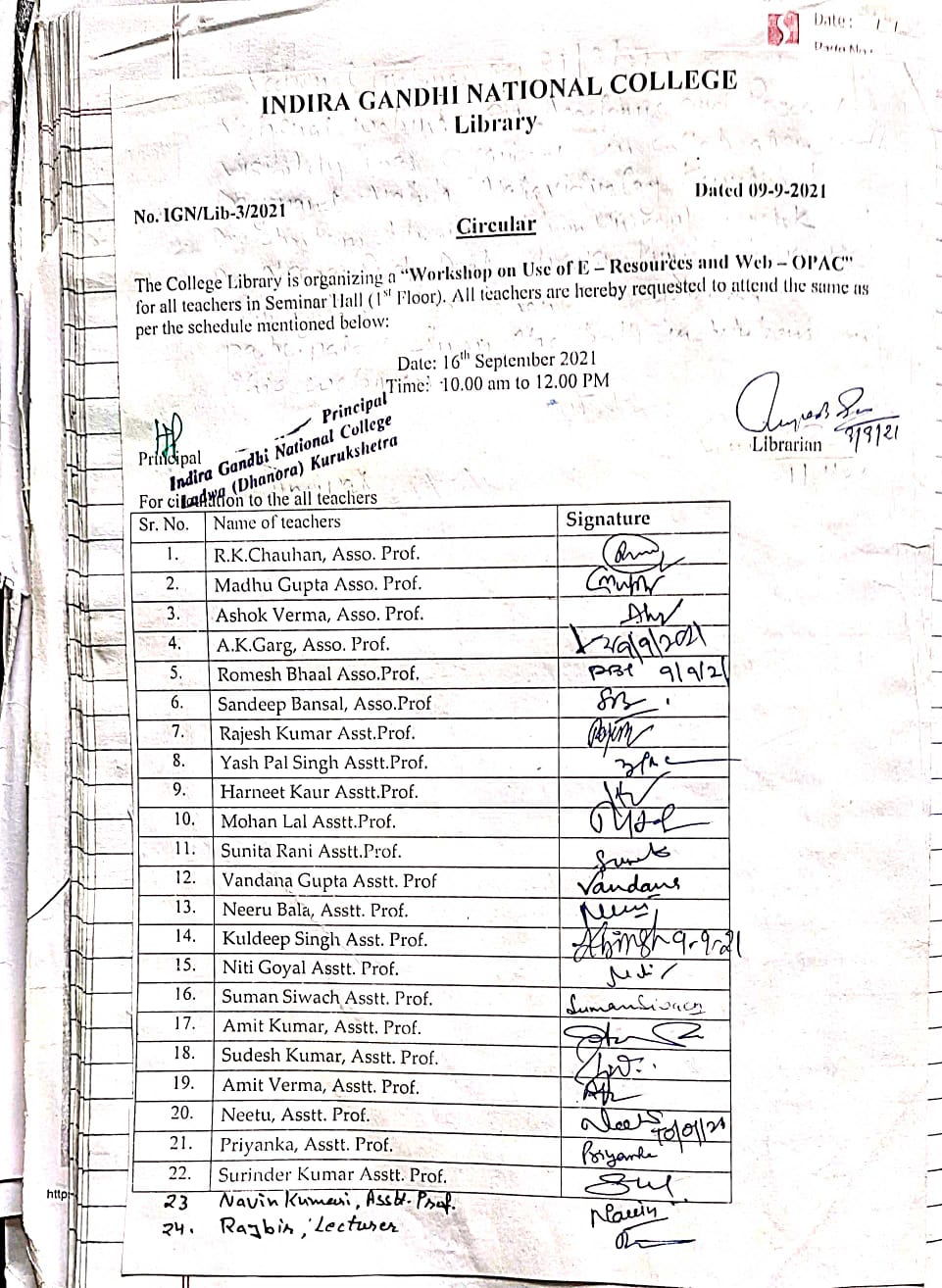 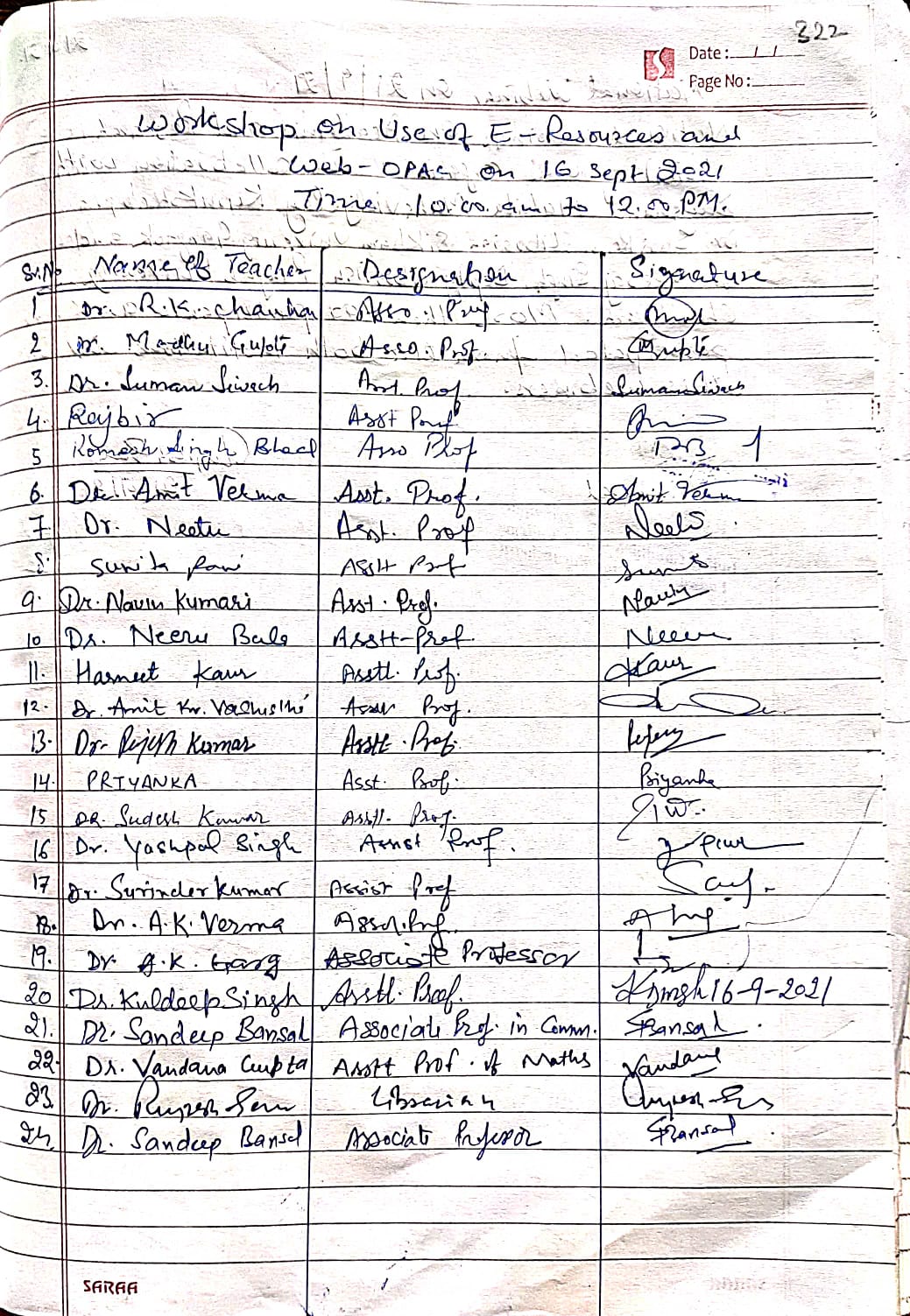 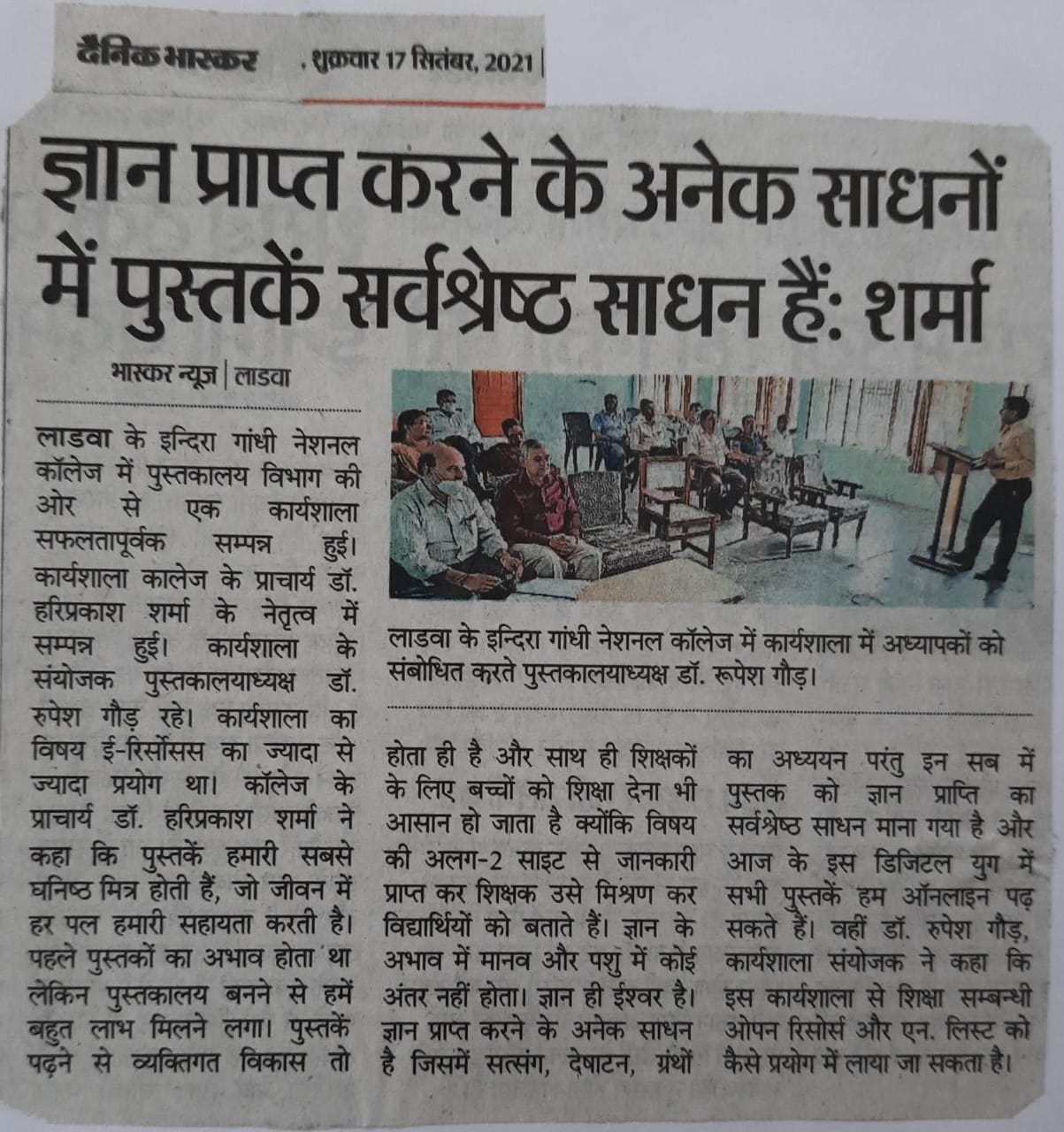 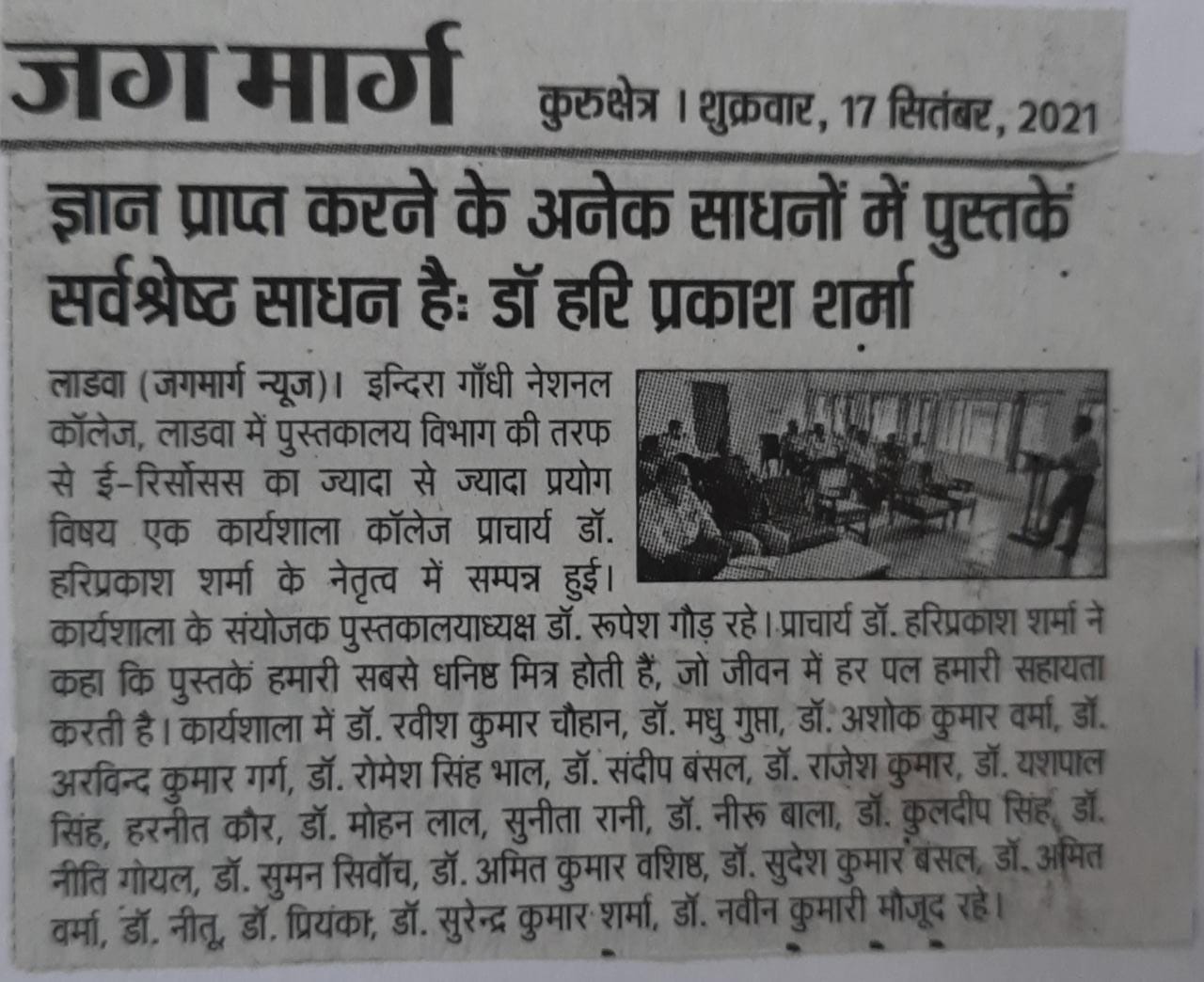 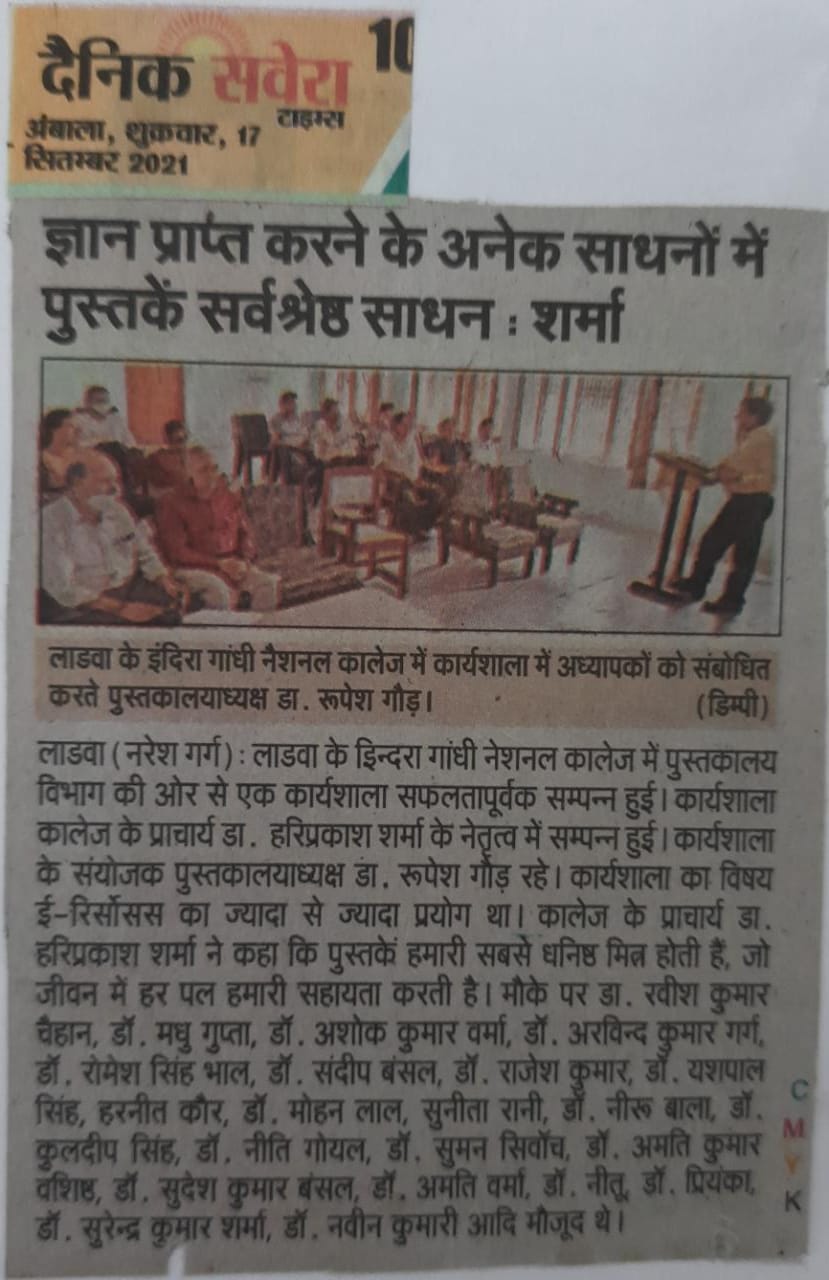 